Bitte die Informationen zu den Zusatzstoffen und Allergen auf gesonderten Blatt beachten!MittagessenSpeiseplan vom 25.03.19 bis 29.03.19MittagessenSpeiseplan vom 25.03.19 bis 29.03.19MittagessenSpeiseplan vom 25.03.19 bis 29.03.19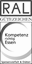 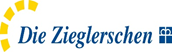 KindergerechtesMenü 3 VegetarischMenü 3 VegetarischBewusst Gesund *MontagMontag Chicken Nuggets8,a,a1 
Ketchupi
Pommes frites
Bunte Karotten1,gGemüsebratlingeGemüsebratlinge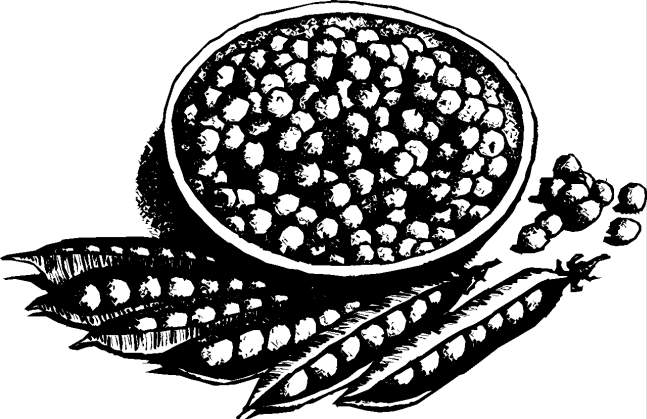 MontagObstObstObstObstDienstagDienstagKalbsragout2,3,5,a,l 
Gabelspaghettia,a1,c
Salatplatte1,4,j,gZucchinipufferc 
Kräuterdipg
Dampfkartoffeln
Zucchinipufferc 
Kräuterdipg
Dampfkartoffeln
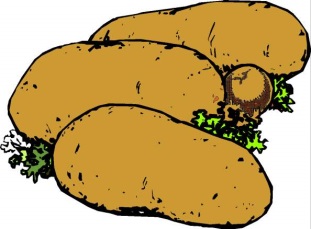 DienstagVanillesauceg 
BeerengrützeVanillesauceg 
BeerengrützeVanillesauceg 
BeerengrützeVanillesauceg 
BeerengrützeMittwochMittwochSpaghettia,a1,c 
Bolognese (Rind)1,a
Hartkäse gerieben1,2,g Blattsalat
Joghurt-Dressing1,4,g,jFischfiletd 
Senfsauce hellj
Dampfkartoffeln Blattsalat
Joghurt-Dressing1,4,g,jMittwochSahnepuddingg Sahnepuddingg Sahnepuddingg Sahnepuddingg DonnerstagDonnerstagSpinat-Feta-Lasagnea,a1,c,g  Blattsalat
Essig-Öl-Dressing1,4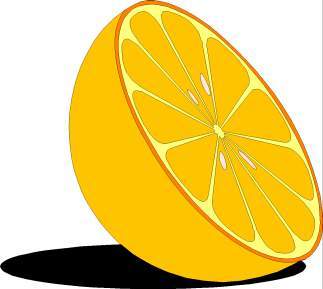 DonnerstagFrisches Obst Frisches Obst Frisches Obst Frisches Obst FreitagFreitagRindfleischmaultaschen in Brühea,a1,c,i 
Kartoffelsalat Blattsalat1,4,j Essig-Öl-Dressing1,4Gemüsemaultaschena,a1,c,iGemüsemaultaschena,a1,c,iFreitagSüße RiegelgSüße RiegelgSüße RiegelgSüße Riegelg